Приложение Иллюстрация художника И. Пичугина к арабской сказке «Аладдин и волшебная лампа» 1959 г.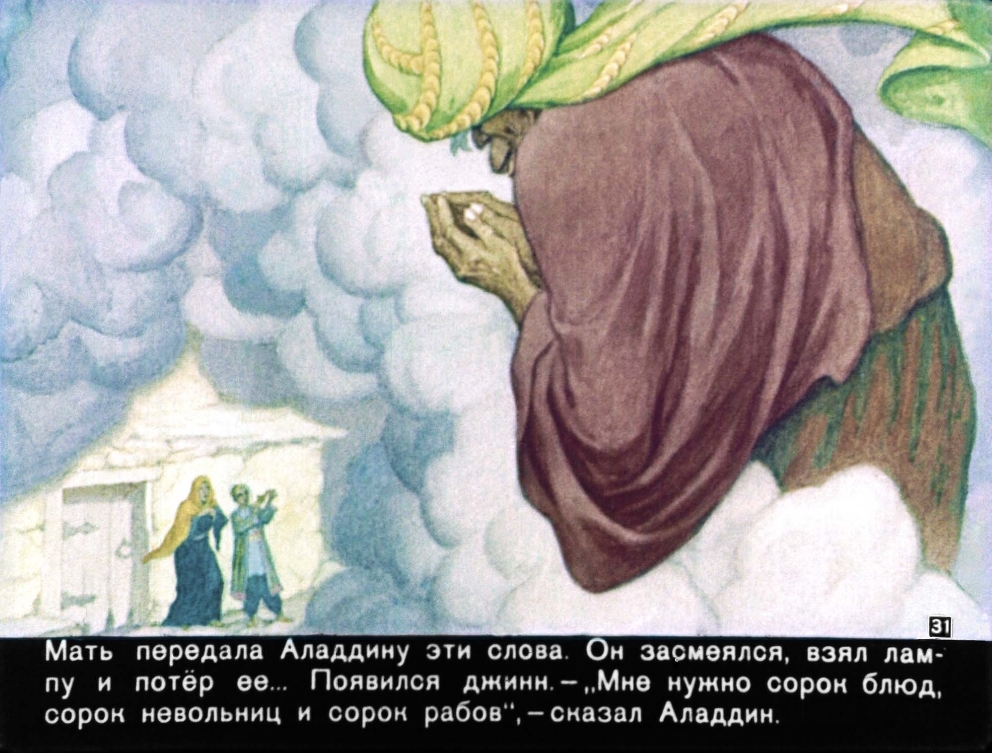 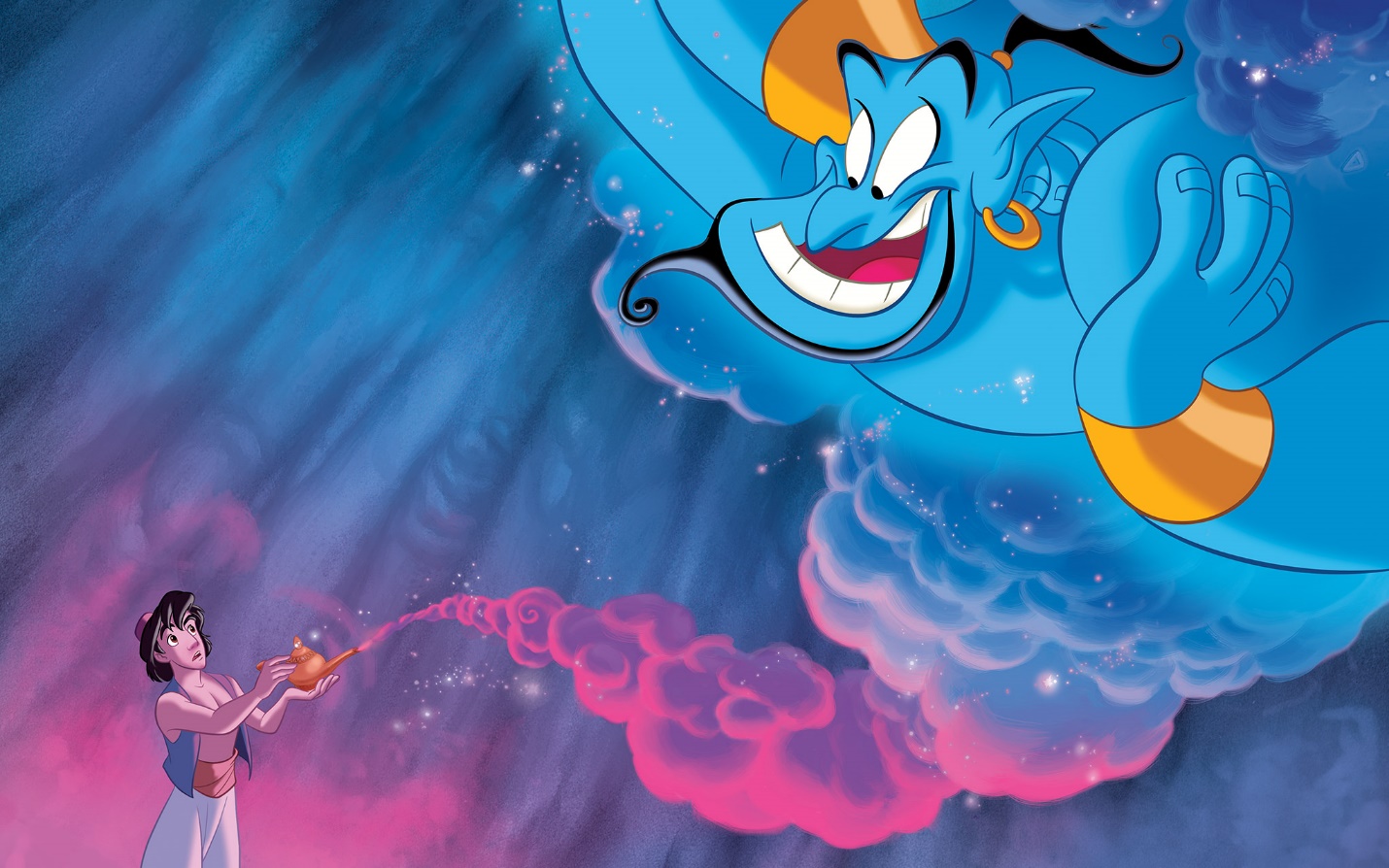 Кадр из мультипликационной версии сказки «Аладдин» компании «Дисней-фильм» 1992 г.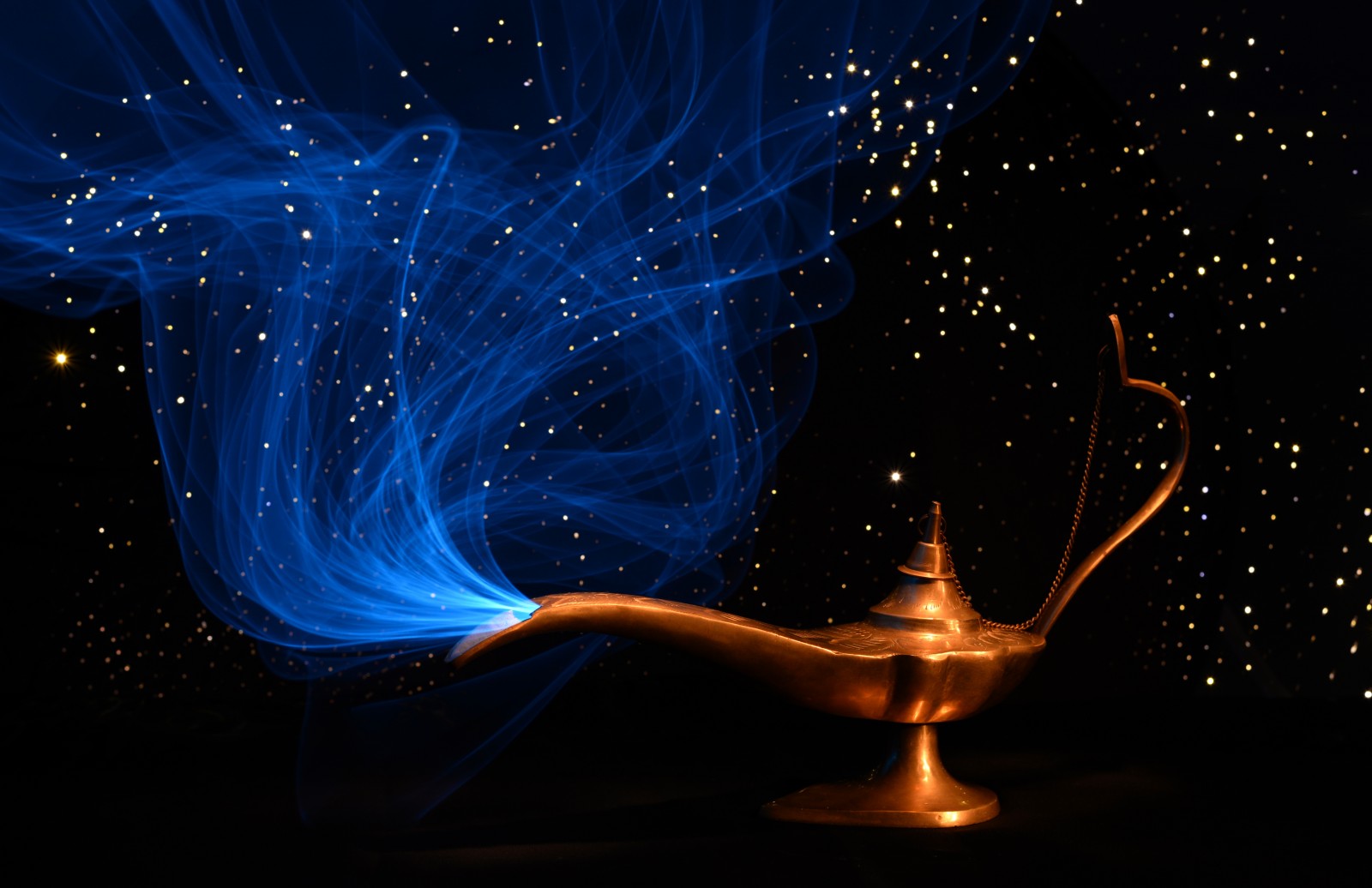 Фото восточной лампы. Компьютерная графика.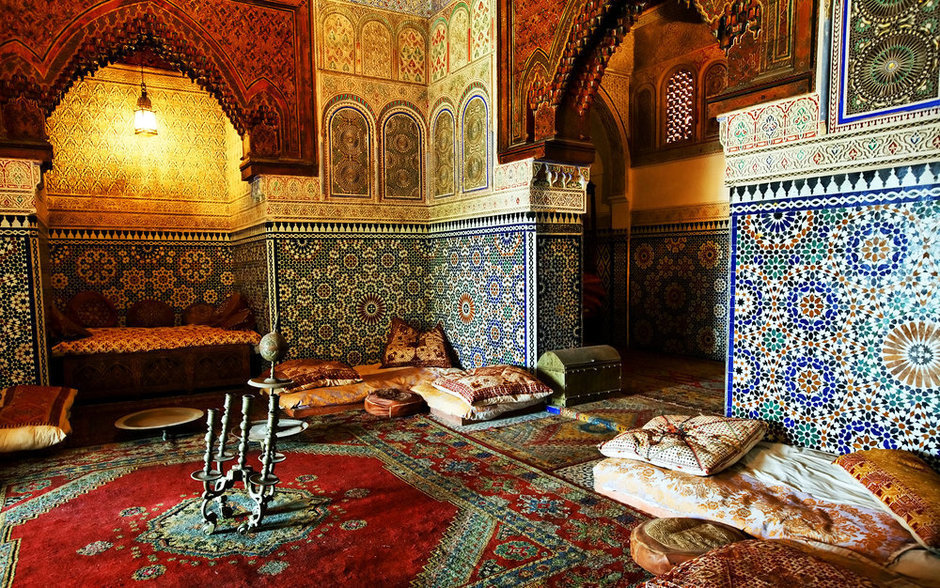 Восточный интерьер. Арабский орнамент в интерьере.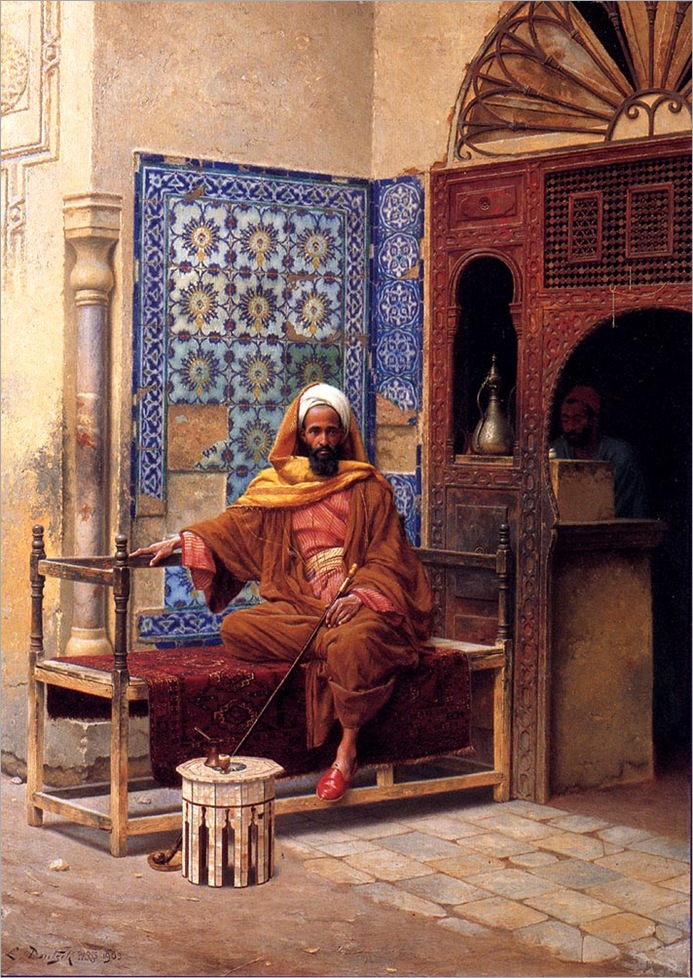 Картина художника-ориенталиста: Людвиг Дойч «Портрет араба».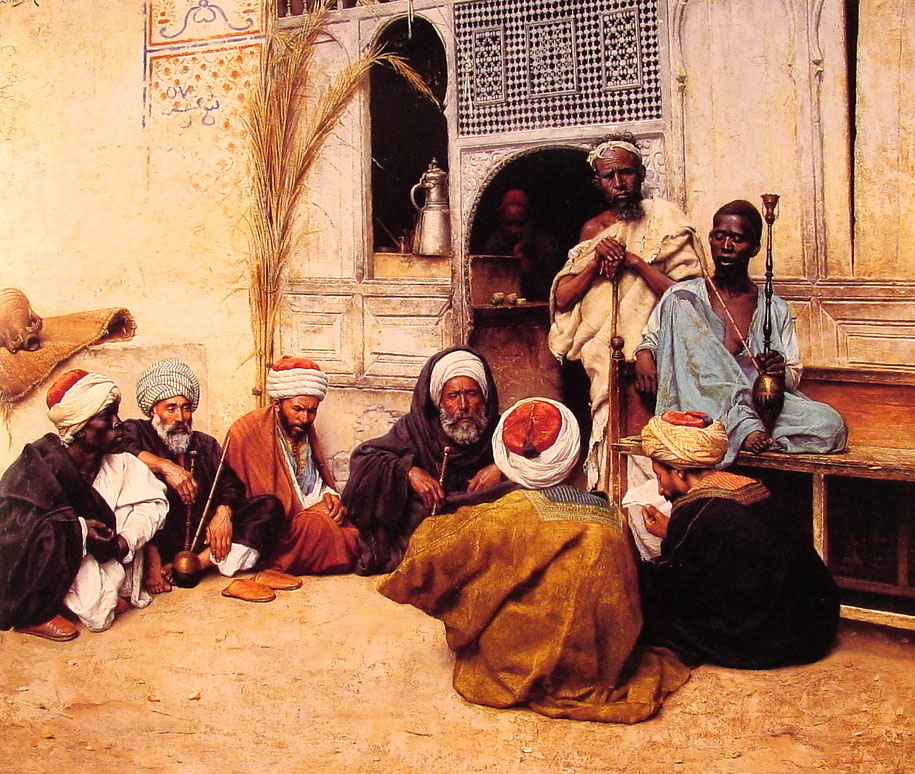 Людвиг Дойч «Каирское кафе».